Udayan's picnic at Ross-on-Wye was a piece of good luck. There was a very heavy rainfall warning that day in Herefordshire and Oxfordshire. It did rain very heavily in Oxford, but after our bus left -  Oxfordshire in the morning, and similarly in Herefordshire in the evening. We had a cool, breezy and cloudy day. We ate the food on the river bank. These had been cooked at homes of our members and guests. Children had a good time, doing all sorts of things they are generally notorious for. Almost falling in the river was one. They also went into rides in an adjoining fair ground. All of us had a boat trip and then bus ride to the nearby castle. Some of us went up the hill by the castle.  In the bus we sang songs for which Udayan is famous, and also songs we never heard before. Some members told stories and jokes. It was a whole day of fun. 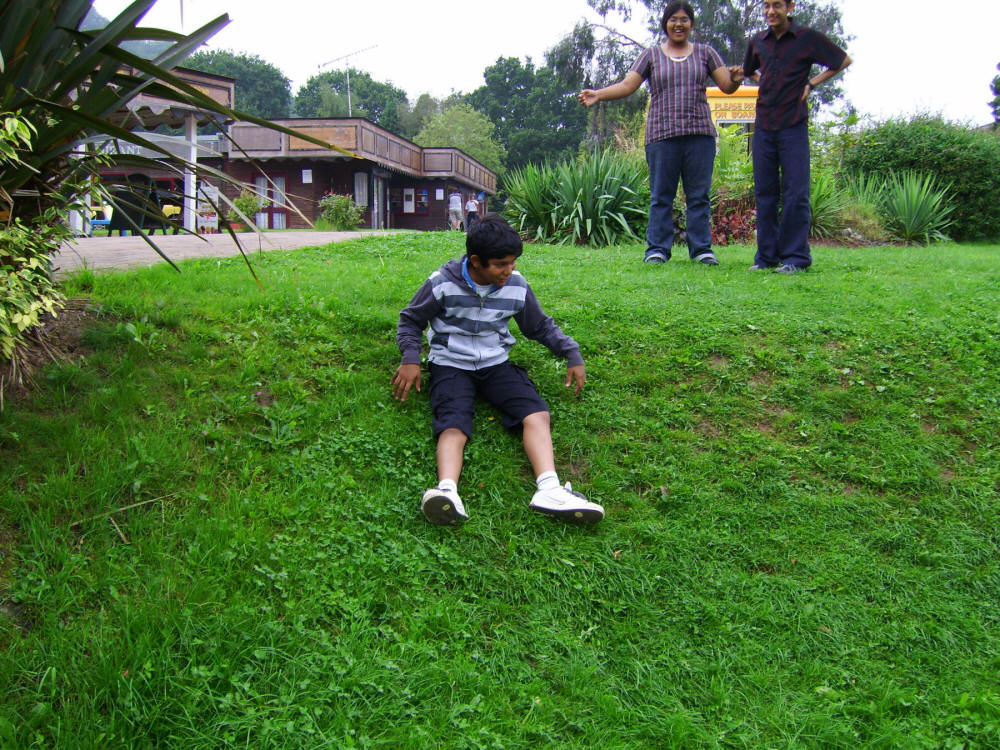 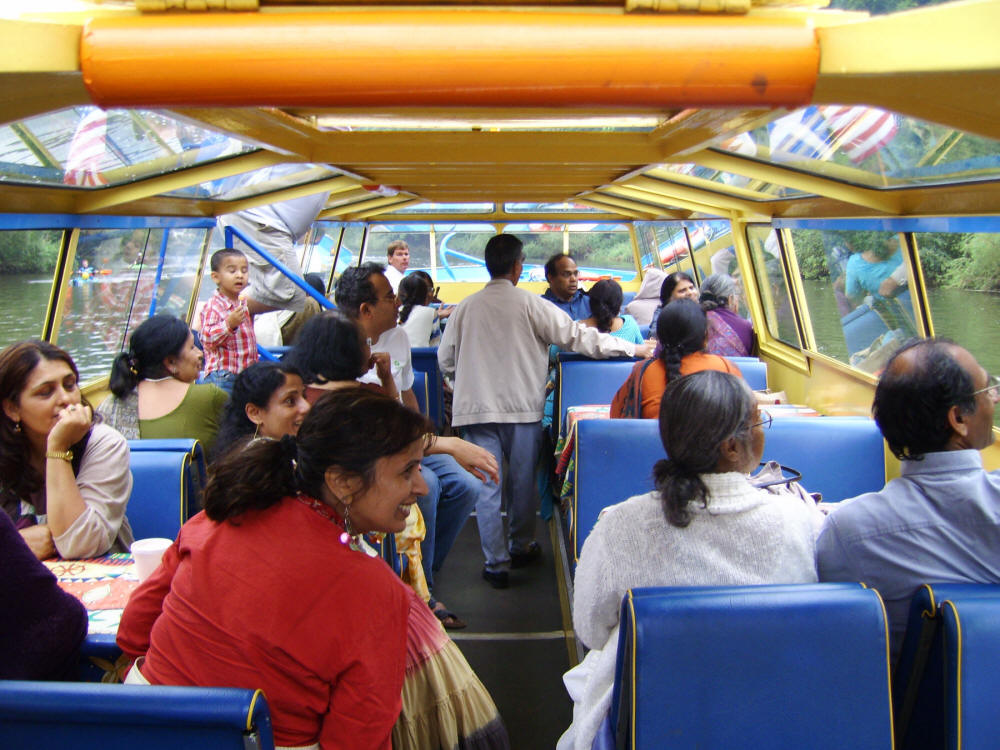 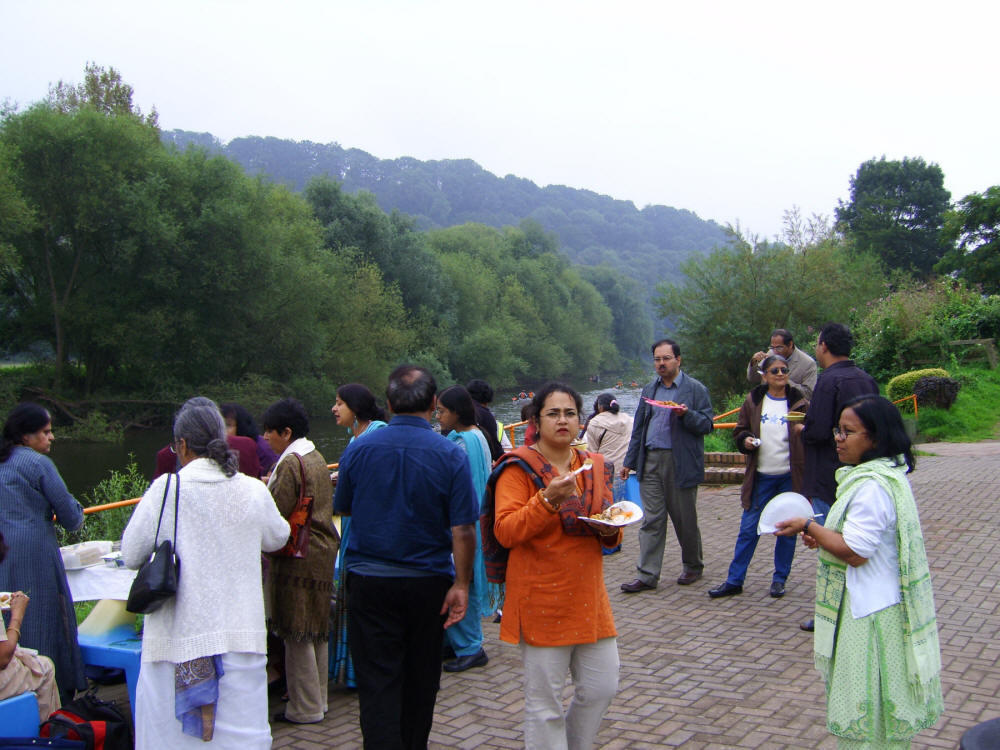 